Learning Outcome 6B: I can solve equations with variables on both sides of the equation.  Question 1: Two times a number add five is equal to three times the same number subtract seven. What is this number? Step 1:   Model this situation as an algebraic equation: Step 2: Move variables to one side of the equation  Variable on right side.      	           			Variable on left side.Step 3: Solve the equation using balancing methodQuestion 2: Below is a picture of a rectangle. What equation could you form to help you solve what “x” is? 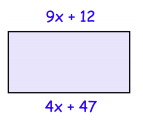 Exercises:  Solve each of the following equations using whatever way you wish.a.						b.					d)  Home Practice: Solve each of the following equations:1.					2.	3.					4.	5.				6.	7.				8.		Home Practice: P.281: 4, 12, 13 Challenge: 23